Name of Journal: World Journal of Gastrointestinal OncologyManuscript NO: 81600Manuscript Type: ORIGINAL ARTICLEBasic StudyPotent bromodomain and extraterminal domain inhibitor JAB-8263 suppresses MYC expression and exerts anti-tumor activity in colorectal cancer modelsLiu XM et al. BET inhibitor JAB-8263 in CRC modelsXin-Mo Liu, Shao-You Xia, Wei Long, Hai-Jun Li, Gui-Qun Yang, Wen Sun, Song-Yan Li, Xiao-Hui DuXin-Mo Liu, Shao-You Xia, Song-Yan Li, Xiao-Hui Du, Department of General Surgery, Chinese PLA General Hospital, Beijing 100039, ChinaXin-Mo Liu, Shao-You Xia, Song-Yan Li, Xiao-Hui Du, Medical School of Chinese PLA, Beijing 100039, ChinaWei Long, Hai-Jun Li, Department of Chemistry, Jacobio Pharmaceuticals, Beijing 102600, ChinaGui-Qun Yang, Department of Pharmacology, Jacobio Pharmaceuticals, Beijing 102600, ChinaWen Sun, Department of Anesthesiology, the Second Affiliated Hospital of Tianjin University of Traditional Chinese Medicine, Tianjin 300250, ChinaAuthor contributions: Liu XM performed experiments data analysis and wrote paper; Xia SY performed experiments; Long W and Li H collected data; Yang GQ and Sun W performed the data analysis; Du XH and Li SY designed and revised the manuscript; ll authors contributed to the article and approved the submitted version.Supported by the National Natural Science Foundation of China, No. 81871317.Corresponding author: Xiao-Hui Du, MD, Chief Doctor, Deputy Director, Professor, Department of General Surgery, Chinese PLA General Hospital, No. 28 Fuxing Road, Haidian District, Beijing 100039, China. duxiaohuiplagh@sina.comReceived: November 20, 2022Revised: December 21, 2022Accepted: December 30, 2022Published online: AbstractBACKGROUNDThe overexpression of MYC gene plays an important role in the occurrence, development and evolution of colorectal cancer (CRC). Bromodomain and extraterminal domain (BET) inhibitor can the function  recognizing acetylated lysine residues, thereby downregulating the expression of MYC.AIMTo investigate the inhibitory effect and mechanism of BET inhibitor on CRC cells.METHODSThe effect of BET inhibitor JAB-8263 on the proliferation of various  cell lines was studied by CellTiter-Glo method and colony formation assay. The effect of JAB-8263 on the cell cycle and apoptosis of  cells was studied by staining and Annexin V/flow assay, respectively. The effect of JAB-8263 on the expression of c-MYC, p21 p16 in  cells was detected by western blotting assay. he anti-tumor effect of JAB-8263 on  cells in vivo and evaluat the safety of the compound by constructing  cell animal tumor model.RESULTSJAB-8263 dose-dependently suppressed CRC cell proliferation and colony formation in vitro. The MYC signaling pathway was dose-dependently inhibited by JAB-8263 in human CRC cell lines. JAB-8263 dose-dependently induced cell cycle arrest and apoptosis in MC38 cell line. SW837 xenograft model was treated with JAB-8263 0.3 mg/kg for 29 d, the average tumor volume was significantly decreased compared to the vehicle control group P < 0.001. MC38 syngeneic murine model was treated with JAB-8263 0.2 mg/kg for 29 d, the average tumor volume was significantly decreased compared to the vehicle control group P = 0.003.CONCLUSIONBET c be a potential effective drug target for suppressing CRC growth, and BET inhibitor JAB-8263 can effectively suppress c-MYC expression and exert anti-tumor activity in CRC models.Key Words: Bromodomain; Bromodomain and extraterminal domain inhibitor; Colorectal cancer; JAB-8263; MYC; p21Liu XM, Xia SY, Long W, Li HJ, Yang GQ, Sun W, Li SY, Du XH. Potent bromodomain and extraterminal domain inhibitor JAB-8263 suppresses MYC expression and exerts anti-tumor activity in colorectal cancer models. World J Gastrointest Oncol 2022; In pressCore Tip: reating with the bromodomain and extraterminal domain (BET) inhibitor JAB-8263, we found that MC38 cells undergo cell cycle arrest and apoptosis. In multiple human  cell lines, we found that JAB-8263 downregulate c-MYC expression and upregulate p21 and p16 expression, associated with highly potent antiproliferative effects of JAB-8263. JAB-8263 effectively inhibit CRC growth with acceptable tolerance. Our studies suggested that BET can be a potential effective drug target for suppressing CRC growth, and JAB-8263 can effectively suppress c-MYC expression and exert anti-tumor activity in CRC models.INTRODUCTIONColorectal cancer (CRC) is one of the most common malignant tumors and its morbidity and mortality ranks third among all tumor patients[1], which seriously threatens human health. Traditional treatment methods include surgery, chemotherapy and radiotherapy. However, these treatments are invasive and often accompanied by side effects[2]. In recent years, targeted therapy and immunotherapy have also developed rapidly as new treatment methods. With the deepening of tumor research, it has been found that the occurrence and development of colorectal tumors are related to the dysregulation of the epigenome[3], and one of the major areas of interest in epigenetic targets is romodomain and extraterminal domain (BET).BET proteins belong to acetyl-lysine-binding bromodomain (BRD) protein family and have four members, BRD2, BRD3, BRD4 and BRDT[4,5]. BET proteins have two N-terminal bromodomains (BD1 and BD2) that interact with acetylated lysine residues in histones Then it binds to transcription factor P-TEFb and RNA polymerase II and induces transcription[6]. BET protein acts as an epigenetic regulator and transcriptional cofactor, it is closely associated with gene transcription, cell cycle and apoptosis, invasion and metastasis. BET proteins promote aberrant expression of many oncogenes such as MYC, CCND1 and BCL2L1[7,8].MYC is a proto-oncogene is activated by amplification and chromosomal translocation rearrangement. The overexpression of MYC plays an important role in the occurrence, development and evolution of CRC[9,10]. Overexpression of MYC and dysregulation of MYC target genes can be found in most  cells[11]. BET inhibitors bind to the BET protein, occupying the space where it binds to acetylated lysines, thus inhibiting the transcription of its downstream MYC oncogenes and MYC-dependent genes[12,13]. A study showed the small molecule BET inhibitor JQ1 occupies the bromodomain pocket of BRD4, resulting in downregulation of MYC mRNA and MYC protein[14]. This provides a rationale for the idea that BET inhibitors may exert anti-tumor activity in CRC cells.BET inhibitor JAB-8263 used in this study is a new type of BET inhibitor, which has a strong affinity with BET protein and can significantly inhibit BET downstream signals c-MYC and N-MYC at a concentration of less than 1 nmol/L. It can significantly inhibit the proliferation of various tumor cells and induce the expression of cleave PARP and the activation of aspase3/7, thereby inhibiting the proliferation of tumor cells and inducing apoptosis. Previous in vivo studies have shown that JAB-8263 has strong antitumor effects in various tumor models such as hematological tumors and small cell lung cancer through the MYC pathway. hepharmacology test show that JAB-8263 has no adverse effects on the cardiovascular system, respiratory system and central nervous system.We predict that JAB-8263 can suppress  cells in vitro and in vivo, and the purpose of this study s to explore the mechanism of its inhibitory effect on  cells.MATERIALS AND METHODSCell proliferationAll CRC cell lines (HT29, DLD1, Colo205, H716, SW837, H508 and MC38) used in this study were purchased from ATCC and kept in our laboratory. CellTiter-Glo method was used in this experiment. CRC cells were plated in cell culture plates and cultured in a cell culture incubator at 37 °C, 5% CO2 or 100% air and 95% humidity. Compounds were added the next day and incubated for 5 d, and cell viability was detected with the  kit. The data were analyzed using GraphPad Prism software, and a four-parameter equation was used to fit a concentration-response curve, from which the IC50 of the compound concentration corresponding to 50% cell viability on the curve was calculated. Cell viability (%) = (Lumitest compound-Lumiblank control)/(Lumisolvent control-Lumiblank control) × 100%. Compound information: BET inhibitor JAB-8263 (Jacobio Pharmaceuticals, Beijing, China), purity: 99.10%, storage condition: 4 °C.Colony formation assayThe cell suspension was serially diluted, and 1000 cells were inoculated in each group of cells per dish, cultured in a cell incubator at 37 °C, 5% CO2 or 100% air and 95% humidity and stained with crystal violet solution after 5 d. Cells exposed to the drug were compared to controls (DMSO) assayed in triplicate.Cell cycle analysisSix-well plates were seeded with MC38 cells in logarithmic growth phase, 5 × 105 cells per well. Diluted JAB-8263 compound was added to each well, and 0.1% DMSO was added to the control group the incubation time was 3 d and 5 d, respectively. Cells were then trypsinized, washed with PBS and stained with PI solution for 30 min in a dark room. Cell DNA content was analyzed by flow cytometry in triplicate.Apoptosis assaySix-well plates were seeded with MC38 cells in logarithmic growth phase, 5 × 105 cells per well. Diluted JAB-8263 compound was added to each well, and 0.1% DMSO was added to the control group the incubation time was 3 d and 5 d, respectively. Cells were then trypsinized and washed with PBS. Cells were stained (Thermo Annexin V Apoptosis Detection Kit, APC) and incubated for 30 min at room temperature in a dark room. Analysis was performed in triplicate using a drain cytometer in triplicate.Western blottingCells were harvested, cellular protein collection was performed after addition of lysate. The protein concentration was detected according to the BCA instructions. The samples added to oading uffer were electrophoresed by discontinuous SDS-PAGE denaturing gel he protein was transferred to PVDF membrane and detected by ECL exposure. Antibodies information: Anti-c-MYC antibody (ab32072, Abcam, United Kingdom); p21 Waf1/Cip1 (12D1) Rabbit mAb (#2947, GST, United States); p16 INK4A (E6N8P) Rabbit mAb (#18769, GST, United States); GAPDH (D16H11) XP® Rabbit mAb (#18769, GST, United States).In vivo studiesAll animal care and use-related experimental protocols and changes to the experimental protocols of animals in this experiment were reviewed, approved and guided by the Jacobio Animal Care and Use Management Committee.SW837 xenograft mouse model: 12 female NOD-SCID mice were subcutaneously inoculated with 1 × 107 SW837 cells on the right back. When the tumor grew to an average of 121 mm3, the mice were randomly divided into two groups according to tumor size and body weight. The experiment was divided into vehicle control group and JAB-8263 0.3 mg/kg treatment group. JAB-8263 0.3 mg/kg treatment group and vehicle control group were administered by gavage once every 2 d. The antitumor activity was evaluated according to the relative tumor growth inhibition (TGI) rate. TGI (%) = (1-TRTV))/CRTV × 100% (TRTV: mean RTV of the treatment group; CRTV: mean RTV of the vehicle control group; RTV = Vt-V0, V0 is the volume of the subcutaneous transplanted tumor of the mouse at the time of grouping, and Vt is the volume of the subcutaneous tumor of the mouse after treatment). The safety was evaluated according to the changes in animal body weight, drug withdrawal and death.MC38 syngeneic murine model: 16 female C57BL/6 mice were subcutaneously inoculated with 1 × 106 MC38 cells on the right back. When the tumors grew to an average of 103 mm3, they were randomly divided into two groups according to the tumor size and the weight of the mice. The experiment was divided into vehicle control group and JAB-8263 0.2 mg /kg treatment group. JAB-8263 0.2 mg/kg treatment group and vehicle control group were administered by gavage once every 2 d. The antitumor activity was evaluated according to the relative TGI rate, and the safety was evaluated according to the changes in animal body weight, drug withdrawal and death.A single-dose MC38 model: In addition, we used the above method to establish a single-dose MC38 model.  female C57BL/6 mice were randomly divided into two groups according to the tumor size and the weight of the mice. The experiment was divided into vehicle control group, JAB-8263 0.1 mg/kg treatment group and JAB-8263 0.2 mg/kg treatment group.  h after the  were administered, the experiment was terminated, all mice were euthanized, and tumor tissues were collected.Statistical analysisAll experimental results re expressed as mean ± . The t-test method was used to compare the data of the treatment group and the control group for statistical differences. All data were analyzed with SPSS 22.0, and P < 0.05 was considered statistically significant.RESULTSJAB-8263 dose-dependently suppressed CRC cell proliferation and colony formation in vitroWe found seven  cell lines that were sensitive to JAB-8263 in cell proliferation assaysncluding human CRC cell linesHT29, DLD1, Colo205, H716, SW837 and H508 Figure 1A) and murine CRC cell lineMC38 Figure 1B). The IC50 values of  human CRC cell lines including HT-29, DLD-1, Colo205, H716, SW837 and H508 were 0.09-1.24 nmol/L, and the IC50 of murine CRC cell line MC38 was 1.25 nmol/L.In the colony formation assay,  groups of  cell lines were sensitive to the JAB-8263 compound. Compared with the control group (DMSO), the colony formation of the cell lines in each group was significantly reduced with increasing drug concentration (Figure 1C). Taken together, these data suggest that JAB-8263 dose-dependently suppressed CRC cell proliferation and colony formation in vitro.JAB-8263 suppressed CRC cell MYC expression promoted p21 and p16 expressionW assays on MYC, p21 and p16 evels were performed in human CRC cell lines with JAB-8263 treatment. Compared with the control group (DMSO), the expression of MYC was downregulated in all cell lines with the treatment of different concentrations of JAB-8263 (1 nmol/L, 10 nmol/L and 100 nmol/L). he p21 expression of MC38, DLD-1, H508, HT29, SW837 and Colo205 w upregulated, and the expression of p16 in H716, HT29 and colo205 w upregulated (Figure 2A-C).  data suggest JAB-8263 dose-dependently downregulated the expression of c-MYC in CRC cells upregulated the expression of p21 and p16 in of the CRC cell lines.JAB-8263 dose-dependently induced cell cycle arrest and apoptosis in MC38 cell lineWe conducted further cell cycle and apoptosis assay on the murine CRC cell line MC38 to explore the mechanism of JAB-8263 suppressed CRC cell proliferation. In the cell cycle assay, the MC38 cell cycle was arrested in the subG0 phase compared with the control group after 3 d and 5 d of treatment with JAB-8263 in different concentrations. JAB-8263 dose-dependently decreased the G2/M phase ratio and increased the subG0 prophase ratio in MC38 cells, indicating that JAB-8263 induced cell cycle arrest in the G0 phase. (Figure 3A and B). In the apoptosis assay, the apoptotic ratio of MC38 was increased compared with the control group after 3 d and 5 d of treatment with JAB-8263 urthermore, the apoptotic ratio increased with the compound concentration (Figure 3C and D).  data indicate that JAB-2485 suppressed tumor cell activity in two ways by inducing MC38 cell cycle arrest and apoptosis.JAB-8263 suppressed in vivo CRC growthAfter 29 d of treatment in the SW837 xenograft model, the average tumor volume in the vehicle control group was 895 mm3, and the average tumor volume in the JAB-8263 0.3 mg/kg treatment group was 283 mm3, which was statistically significant compared to the vehicle control group he relative tumor inhibition rate TGI (%) was 79% (Figure 4A). Only one animal in the JAB-8263 treatment group lost 16.6% of body weight at the end of the trial, and animals in the other groups tolerated it well without discontinuation or death (Figure 4B). After 18 d of treatment in the MC38 syngeneic model, the average tumor volume in the vehicle control group was 2580 mm3, and the average tumor volume in the JAB-8263 0.2 mg/kg treatment group was 686 mm3. Compared with the vehicle control group, there was a significant statistical difference (P = 0.003) (Figure 4C), and the relative tumor inhibition rate TGI (%) was 76.5%. The body weight change of each treatment group was controlled within 15%, no drug discontinuation or death occurred, and the animals tolerated (Figure 4D).The tumor tissue of the single-dose MC38 model was further subjected to the  assay to evaluate the underlying mechanism, and it was found that the expression of c-MYC was significantly decreased by a single dose of JAB-8263 administration (P = 0.013 and P = 0.011) (Figure 4G and H). All data showed that JAB-8263 downregulated the expression of c-MYC in tumor tissue from the single-dose MC38 model.DISCUSSIONIn recent years, BET protein inhibitors have received extensive attention in the application of tumors, and many BET inhibitors have been used in clinical trials, but most are focused on hematological tumors and some solid tumors such as lung cancer and prostate cancer[15-19]. Some previous studies have used JQ1 and other compounds in the study of  cells[20,21], but due to the short half-life of most compounds, they are quite challenging for further clinical application. JAB-8263 used in this study has stronger protein affinity, high affinity for BET protein in vitro, and IC50 is less than 1 nmol/L.n vitro cell proliferation and colony formation experiments, we found that JAB-8263 had an inhibitory effect on  cells. To further study its mechanism of action, we performed cell cycle and apoptosis experiments. However, only the mouse CRC cell line MC38 obtained ideal positive results, and the human CRC cell lines did not a significant difference from the control group. e conducted the  experiment to further explore.MYC plays an important role in the cell cycle, cell death, cellular senescence, and tumorigenesis of  cells[9]. Myc-related lnc-RNAs such as MYCLo-2 are overexpressed in  cells and have oncogenic functions[14]. Through the in vitro and in vivo studies of this ,  found that JAB-8263 can effectively suppress the expression of c-MYC and finally suppress CRC cells.The tumor suppressor genes p21 and p16 are regulated by the MYC gene[14]  we further investigated whether the expression of these two genes s affected by BET inhibitors. p21 (CDKN1A) is involved in the regulation of cell cycle and cellular senescence[22]. In 1993, it was reported that p21 can suppress multiple tumors such as  by activating wild-type p53[23]. Moreover, studies have shown that p21 can also suppress tumor growth by inhibiting cyclin kinase complexes and proliferating cell nuclear antigen[24]. JAB-8263 achieves anti-tumor effect by inducing CRC cell cycle arrest by upregulating p21.However, at the same time, some studies have suggested that p21 has an anti-apoptotic effect, and the apoptosis of hCT116 colon cancer cells can be inhibited by inhibiting p21[25,26]. This might be one reason why JAB-8263 did not  ideal results in apoptosis experiments, which also requires further study.p16 (CDKN2A) can inhibit the function of CDK4, and the combination of CDk4 and yclin D1 plays a key regulatory role in the G1→S phase of the cell cycle, thereby suppressing the malignant proliferation of cells[27]. The inactivation or decreased expression of p16 gene can lead to the malignant proliferation of cells and lead to tumorigenesis[28,29]. JAB-8263 inhibits CDK4 function by upregulation p16, thereby suppressing CRC cells.Finally, we verified that JAB-8263 has a significant tumor inhibitory effect compared with the control group in the SW837 and MC38 animal models he animals in the treatment group tolerated. Since c-MYC expression is disturbed in long-term dosing models, we established a single-dose model. The detection of tumor tissue in single-dose MC38 model also showed that c-MYC was downregulated. This is consistent with the conclusions we obtained in in vitro studies.According to the conclusion of this study, the BET inhibitor JAB-8263 can inhibit  cells mainly by inhibiting the expression of c-MYC. But at the same time, we found that the inhibition of BET inhibitors on CRC has many mechanisms other than MYC gene.  whether the BET inhibitorstill ha anti-tumor effect,  provide a theoretical basis for the indications of  treatment in future clinical application.CONCLUSIONThe JAB-8263 compound inhibited the BET target. The expression of BET downstream signaling protein MYC was repressed by JAB-8263, resulting in downregulation of c-MYC and upregulation of p21 and p16. It induced cell cycle arrestpromote apoptosis of CRC cells and  anti-tumor. In vivo, JAB-8263 was effective in CRC models.ARTICLE HIGHLIGHTSResearch backgroundThe overexpression of MYC gene plays an important role in the occurrence, development and evolution of colorectal cancer (CRC). Bromodomain and extraterminal domain (BET) inhibitor  BET recogni acetylated lysine residues, thereby downregulating the expression of MYC.Research motivationBET proteins  an important target in solid tumors, hematologic tumors and myelofibrosis. The development of BET small-molecule inhibitors has promising therapeutic value.Research objectivesThe study aim to investigate the inhibitory effect and mechanism of BET inhibitor on CRC cells.Research methodsThe effect of BET inhibitor JAB-8263 on the proliferation of various  cell lines was studied by CellTiter-Glo method and colony formation assay. The effect of JAB-8263 on the cell cycle and apoptosis of  cells was studied by  staining and Annexin V/ flow assay, respectively. The effect of JAB-8263 on the expression of c-MYC, p21 p16 in  cells was detected by western blot. To predict the anti-tumor effect of JAB-8263 on  cells in vivo and to evaluate the safety of the compound  cell animal tumor model.Research resultsJAB-8263 dose-dependently suppressed CRC cell proliferation and colony formation in vitro. The MYC signaling pathway was dose-dependently inhibited by JAB-8263 in human CRC cell lines. JAB-8263 dose-dependently induced cell cycle arrest and apoptosis in MC38 cell line. SW837 xenograft model was treated with JAB-8263 0.3 mg/kg for 29 d he average tumor volume was significantly decreased compared to the vehicle control group, P < 0.001. MC38 syngeneic murine model was treated with JAB-8263 0.2 mg/kg for 29 d he average tumor volume was significantly decreased compared to the vehicle control group, P = 0.003.Research conclusionsBET can be a potential effective drug target for suppressing CRC growth, and BET inhibitor JAB-8263 can effectively suppress c-MYC expression and exert anti-tumor activity in CRC models.Research perspectivesBET proteins  an important target in solid tumors, hematologic tumors and myelofibrosis. The development of BET small-molecule inhibitors has promising therapeutic value. Our study are encouraging and will motivate further clinical evolution.REFERENCES1 Siegel RL, Miller KD, Fuchs HE, Jemal A. Cancer statistics, 2022. CA Cancer J Clin 2022; 72: 7-33 [PMID: 35020204 DOI: 10.3322/caac.21708]2 Venook A. Critical evaluation of current treatments in metastatic colorectal cancer. Oncologist 2005; 10: 250-261 [PMID: 15821245 DOI: 10.1634/theoncologist.10-4-250]3 Vogelstein B, Papadopoulos N, Velculescu VE, Zhou S, Diaz LA Jr, Kinzler KW. Cancer genome landscapes. Science 2013; 339: 1546-1558 [PMID: 23539594 DOI: 10.1126/science.1235122]4 Xu Y, Vakoc CR. Targeting Cancer Cells with BET Bromodomain Inhibitors. Cold Spring Harb Perspect Med 2017; 7 [PMID: 28213432 DOI: 10.1101/cshperspect.a026674]5 Lombardi PM, Cole KE, Dowling DP, Christianson DW. Structure, mechanism, and inhibition of histone deacetylases and related metalloenzymes. Curr Opin Struct Biol 2011; 21: 735-743 [PMID: 21872466 DOI: 10.1016/j.sbi.2011.08.004]6 Pervaiz M, Mishra P, Günther S. Bromodomain Drug Discovery - the Past, the Present, and the Future. Chem Rec 2018; 18: 1808-1817 [PMID: 30289209 DOI: 10.1002/tcr.201800074]7 Chen H, Liu H, Qing G. Targeting oncogenic Myc as a strategy for cancer treatment. Signal Transduct Target Ther 2018; 3: 5 [PMID: 29527331 DOI: 10.1038/s41392-018-0008-7]8 Lovén J, Hoke HA, Lin CY, Lau A, Orlando DA, Vakoc CR, Bradner JE, Lee TI, Young RA. Selective inhibition of tumor oncogenes by disruption of super-enhancers. Cell 2013; 153: 320-334 [PMID: 23582323 DOI: 10.1016/j.cell.2013.03.036]9 Dang CV. MYC on the path to cancer. Cell 2012; 149: 22-35 [PMID: 22464321 DOI: 10.1016/j.cell.2012.03.003]10 Dow LE, O'Rourke KP, Simon J, Tschaharganeh DF, van Es JH, Clevers H, Lowe SW. Apc Restoration Promotes Cellular Differentiation and Reestablishes Crypt Homeostasis in Colorectal Cancer. Cell 2015; 161: 1539-1552 [PMID: 26091037 DOI: 10.1016/j.cell.2015.05.033]11 Duan Y, Guan Y, Qin W, Zhai X, Yu B, Liu H. Targeting Brd4 for cancer therapy: inhibitors and degraders. Medchemcomm 2018; 9: 1779-1802 [PMID: 30542529 DOI: 10.1039/c8md00198g]12 Donati B, Lorenzini E, Ciarrocchi A. BRD4 and Cancer: going beyond transcriptional regulation. Mol Cancer 2018; 17: 164 [PMID: 30466442 DOI: 10.1186/s12943-018-0915-9]13 Otto C, Schmidt S, Kastner C, Denk S, Kettler J, Müller N, Germer CT, Wolf E, Gallant P, Wiegering A. Targeting bromodomain-containing protein 4 (BRD4) inhibits MYC expression in colorectal cancer cells. Neoplasia 2019; 21: 1110-1120 [PMID: 31734632 DOI: 10.1016/j.neo.2019.10.003]14 Kim T, Jeon YJ, Cui R, Lee JH, Peng Y, Kim SH, Tili E, Alder H, Croce CM. Role of MYC-regulated long noncoding RNAs in cell cycle regulation and tumorigenesis. J Natl Cancer Inst 2015; 107 [PMID: 25663692 DOI: 10.1093/jnci/dju505]15 Zhou X, Sun T, Meng Y, Luo J, Chen J, Xia B, Zhang Z, Cheng Z, Wang X. BET inhibitors combined with chemotherapy synergistically inhibit the growth of NSCLC cells. Oncol Rep 2021; 45 [PMID: 33760217 DOI: 10.3892/or.2021.8021]16 Alcitepe İ, Salcin H, Karatekin İ, Kaymaz BT. HDAC inhibitor Vorinostat and BET inhibitor Plx51107 epigenetic agents' combined treatments exert a therapeutic approach upon acute myeloid leukemia cell model. Med Oncol 2022; 39: 257 [PMID: 36224430 DOI: 10.1007/s12032-022-01858-x]17 Roussel MF, Jonchere B, Williams J, Zindy F, Liu J, Robinson S, Farmer DM, Min J, Yang L, Stripay JL, Wang Y, Freeman BB, Yu J, Shelat AA, Rankovic Z. Combination of ribociclib with BET-bromodomain and PI3K/mTOR inhibitors for medulloblastoma treatment in vitro and in vivo. Mol Cancer Ther 2022 [PMID: 36318650 DOI: 10.1158/1535-7163.MCT-21-0896]18 Dawson MA, Borthakur G, Huntly B, Karadimitris A, Alegre A, Chaidos A, Vogl DT, Pollyea DA, Davies FE, Morgan GJ, Glass J, Kamdar M, Mateos Manteca MV, Tovar N, Yeh P, García Delgado R, Basheer F, Marando L, Gallipoli P, Wyce A, Krishnatry AS, Barbash O, Bakirtzi E, Ferron-Brady G, Karpinich NO, McCabe MT, Foley SW, Horner T, Dhar A, Kremer BE, Dickinson M. A phase I/II open-label study of molibresib for the treatment of relapsed/refractory hematologic malignancies. Clin Cancer Res 2022 [PMID: 36350312 DOI: 10.1158/1078-0432.CCR-22-1284]19 Alqahtani A, Choucair K, Ashraf M, Hammouda DM, Alloghbi A, Khan T, Senzer N, Nemunaitis J. Bromodomain and extra-terminal motif inhibitors: a review of preclinical and clinical advances in cancer therapy. Future Sci OA 2019; 5: FSO372 [PMID: 30906568 DOI: 10.4155/fsoa-2018-0115]20 Shi C, Yang EJ, Liu Y, Mou PK, Ren G, Shim JS. Bromodomain and extra-terminal motif (BET) inhibition is synthetic lethal with loss of SMAD4 in colorectal cancer cells via restoring the loss of MYC repression. Oncogene 2021; 40: 937-950 [PMID: 33293694 DOI: 10.1038/s41388-020-01580-w]21 Cheng X, Huang Z, Long D, Jin W. BET inhibitor bromosporine enhances 5-FU effect in colorectal cancer cells. Biochem Biophys Res Commun 2020; 521: 840-845 [PMID: 31708100 DOI: 10.1016/j.bbrc.2019.11.009]22 Cao N, Yu Y, Zhu H, Chen M, Chen P, Zhuo M, Mao Y, Li L, Zhao Q, Wu M, Ye M. SETDB1 promotes the progression of colorectal cancer via epigenetically silencing p21 expression. Cell Death Dis 2020; 11: 351 [PMID: 32393761 DOI: 10.1038/s41419-020-2561-6]23 el-Deiry WS, Tokino T, Velculescu VE, Levy DB, Parsons R, Trent JM, Lin D, Mercer WE, Kinzler KW, Vogelstein B. WAF1, a potential mediator of p53 tumor suppression. Cell 1993; 75: 817-825 [PMID: 8242752 DOI: 10.1016/0092-8674(93)90500-p]24 Abbas T, Dutta A. p21 in cancer: intricate networks and multiple activities. Nat Rev Cancer 2009; 9: 400-414 [PMID: 19440234 DOI: 10.1038/nrc2657]25 Tian H, Wittmack EK, Jorgensen TJ. p21WAF1/CIP1 antisense therapy radiosensitizes human colon cancer by converting growth arrest to apoptosis. Cancer Res 2000; 60: 679-684 [PMID: 10676653]26 Jänicke RU, Sohn D, Essmann F, Schulze-Osthoff K. The multiple battles fought by anti-apoptotic p21. Cell Cycle 2007; 6: 407-413 [PMID: 17312393 DOI: 10.4161/cc.6.4.3855]27 Sherr CJ. Cancer cell cycles. Science 1996; 274: 1672-1677 [PMID: 8939849 DOI: 10.1126/science.274.5293.1672]28 Ye X, Mo M, Xu S, Yang Q, Wu M, Zhang J, Chen B, Li J, Zhong Y, Huang Q, Cai C. The hypermethylation of p16 gene exon 1 and exon 2: potential biomarkers for colorectal cancer and are associated with cancer pathological staging. BMC Cancer 2018; 18: 1023 [PMID: 30348132 DOI: 10.1186/s12885-018-4921-5]29 Bihl MP, Foerster A, Lugli A, Zlobec I. Characterization of CDKN2A(p16) methylation and impact in colorectal cancer: systematic analysis using pyrosequencing. J Transl Med 2012; 10: 173 [PMID: 22925370 DOI: 10.1186/1479-5876-10-173]FootnotesInstitutional animal care and use committee statement: The experimental protocols of animals in this experiment were reviewed, approved and guided by the Jacobio Animal Care and Use Management Committee.Conflict-of-interest statement: All the authors report no relevant conflicts of interest for this article.Data sharing statement: The data used to support the findings of this study are available from the corresponding author upon request.ARRIVE guidelines statement: The authors have read the ARRIVE guidelines, and the manuscript was prepared and revised according to the ARRIVE guidelines.Open-Access: This article is an open-access article that was selected by an in-house editor and fully peer-reviewed by external reviewers. It is distributed in accordance with the Creative Commons Attribution NonCommercial (CC BY-NC 4.0) license, which permits others to distribute, remix, adapt, build upon this work non-commercially, and license their derivative works on different terms, provided the original work is properly cited and the use is non-commercial. See: https://creativecommons.org/Licenses/by-nc/4.0/Provenance and peer review: Unsolicited article; Externally peer reviewed.Peer-review model: Single blindPeer-review started: November 20, 2022First decision: December 14, 2022Article in press: Specialty type: Gastroenterology and HepatologyCountry/Territory of origin: ChinaPeer-review report’s scientific quality classificationGrade A (Excellent): 0Grade B (Very good): B, BGrade C (Good): 0Grade D (Fair): 0Grade E (Poor): 0P-Reviewer: Kalofonos HP, Greece; Rajagopalan A, Australia S-Editor: Gong ZM L-Editor: Filipodia P-Editor: Figure Legends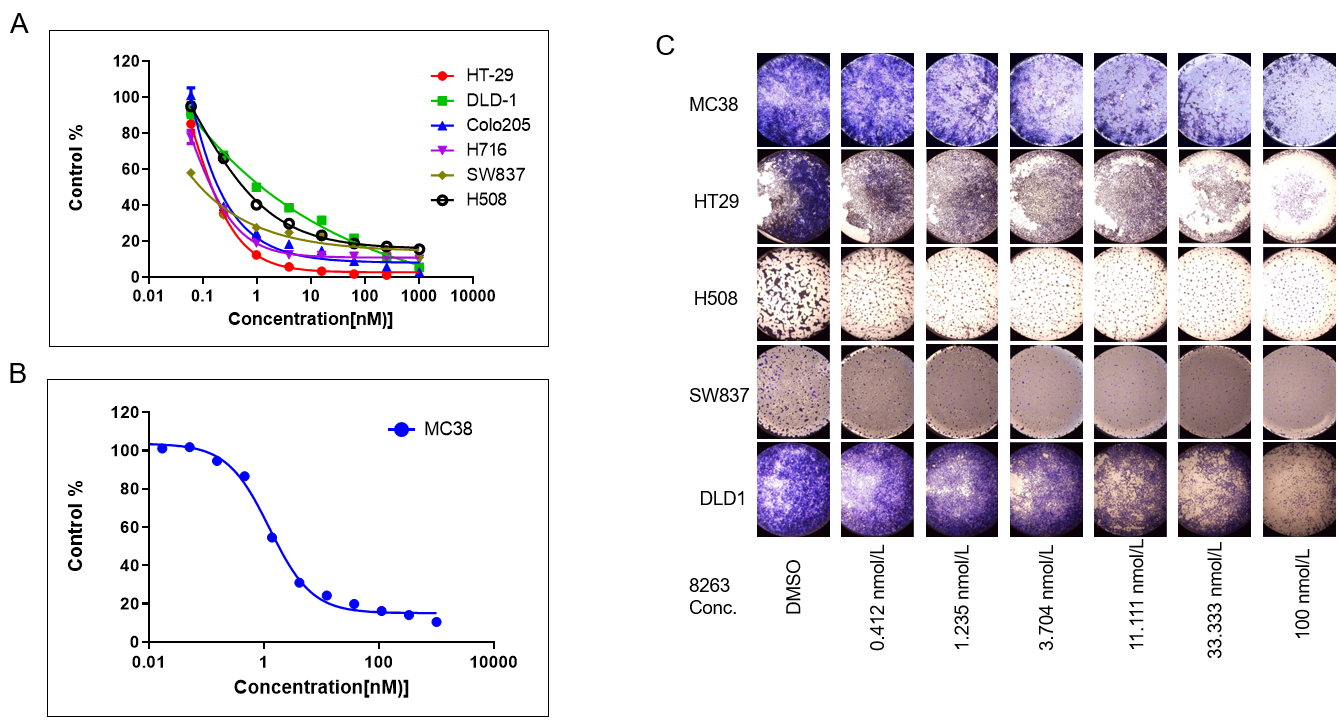 Figure 1 JAB-8263 dose-dependently suppressed colorectal cancer cell proliferation and colony formation in vitro. A: Human colorectal cancer cell lines including HT29, DLD1, Colo205, H716, SW837 and H508 were treated with JAB-8263 for 6 d, and the proliferation w dose-dependently suppressed; B: MC38 mouse cell line was treated with JAB-8263 for 6 d, and the proliferation was dose-dependently suppressed; C: The IC50 values of HT-29, DLD-1, Colo205, H716, SW837, H508 and MC38 were 0.15, 1.24, 0.19, 0.09, 0.57, 0.14 and 1.25 μmol/L. Colony formation assays for   cell lines including MC38, HT29, H508, SW837 and DLD1 treated with various concentrations JAB-8263 for 5 d ell proliferation in all cell lines w dose-dependently suppressed. All experiments were performed in triplicate.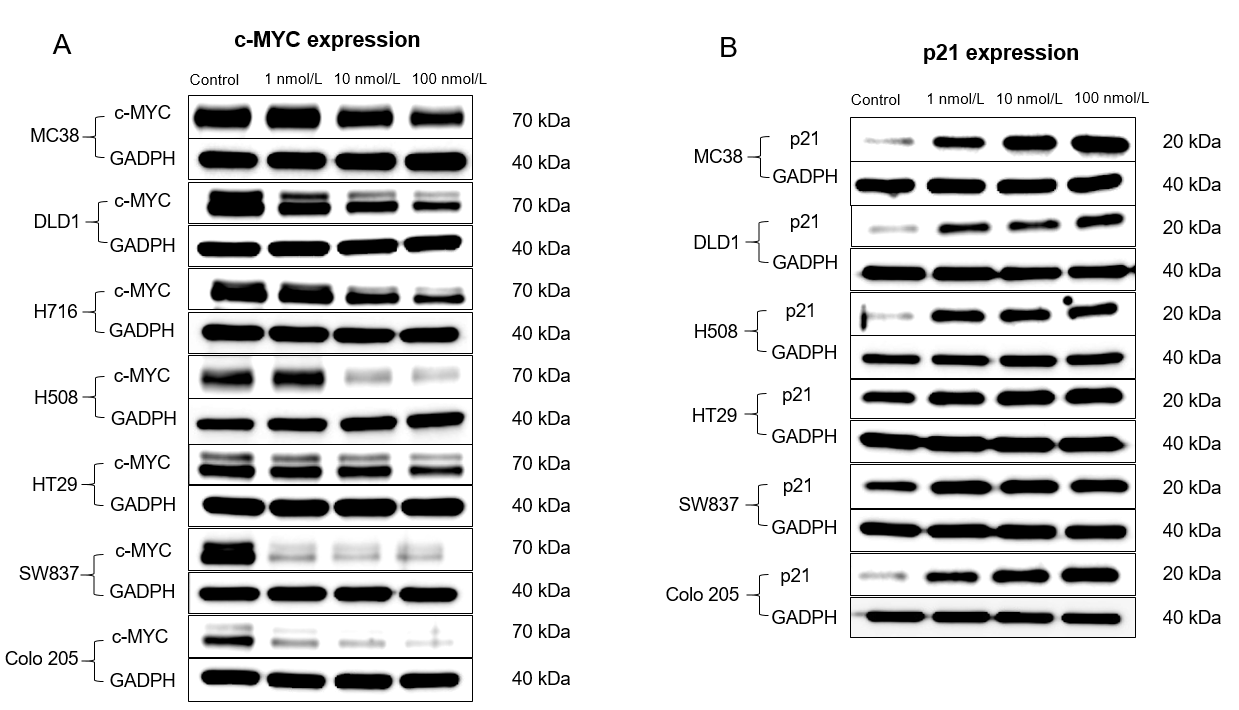 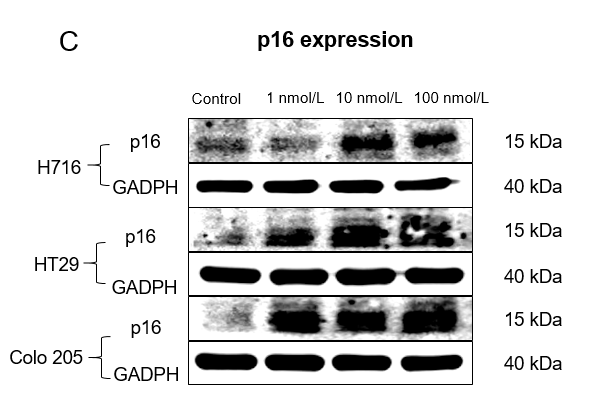 Figure 2 MYC signaling pathway was dose-dependently inhibited by JAB-8263 in human colorectal cancer cell lines. A-C: Multiple colorectal cancer cell lines were treated with different concentrations of JAB-8263 (1 nmol/L, 10 nmol/L 100 nmol/L) for 16 h Western blotting assay was performed to detect levels of MYC, p21 and p16. The expression of MYC were downregulated (A), and the expression of p21 (B) and p16 (C) were upregulated in multiple  cell lines.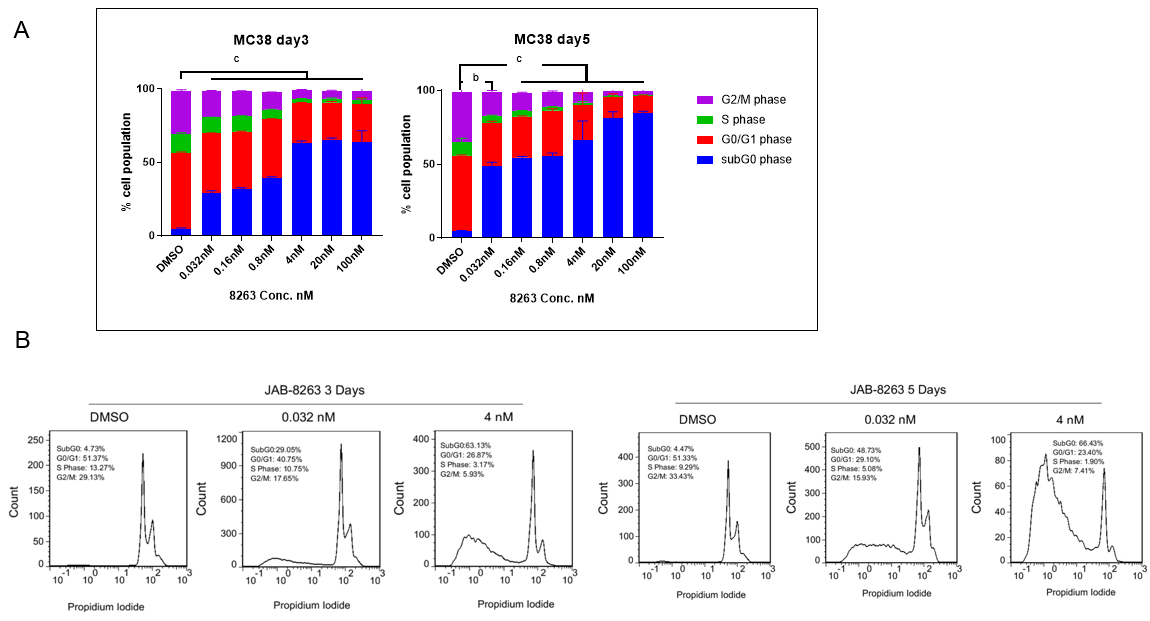 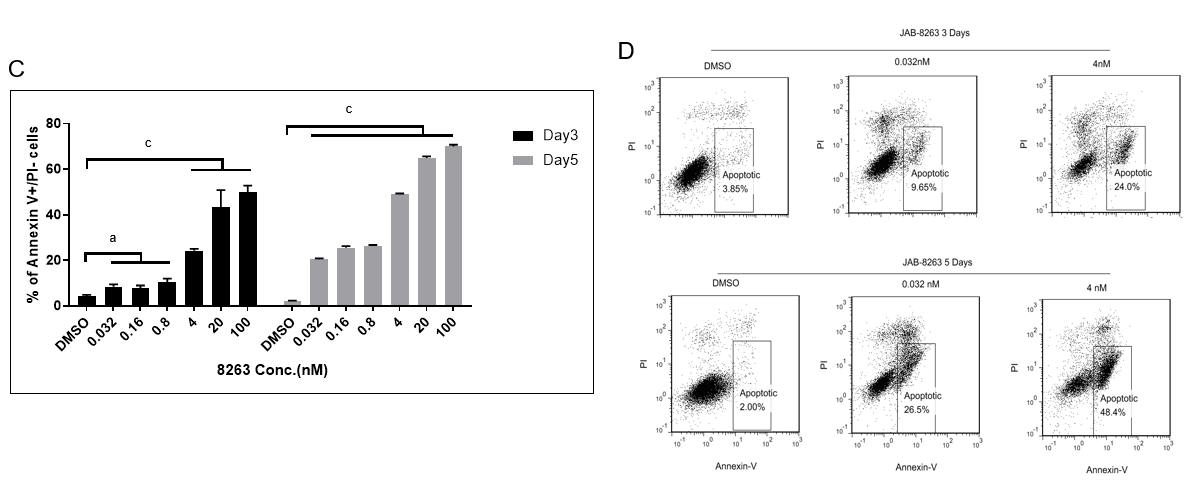 Figure 3 JAB-8263 dose-dependently induced cell cycle arrest and apoptosis in MC38 cell line. After incubation with different concentrations of JAB-8263 (0, 0.032, 0.16, 0.8, 4, 20 100 nmol/L) for 3 d and 5 d, MC38 cells were collected and analyzed for cell cycle and apoptosis assay by flow cytometry. A and B: JAB-8263 dose-dependently decreased the G2/M phase ratio and increased the G0 prophase ratio in MC38 cells, indicating that JAB-8263 induced cells to arrest in the G0 phase; C and D: JAB-8263 dose-dependently induced apoptosis in MC38 after treatment for 3 d and 5 d. All experiments were performed in triplicate. aP < 0.05, bP < 0.01, cP < 0.001 vs DMSO control.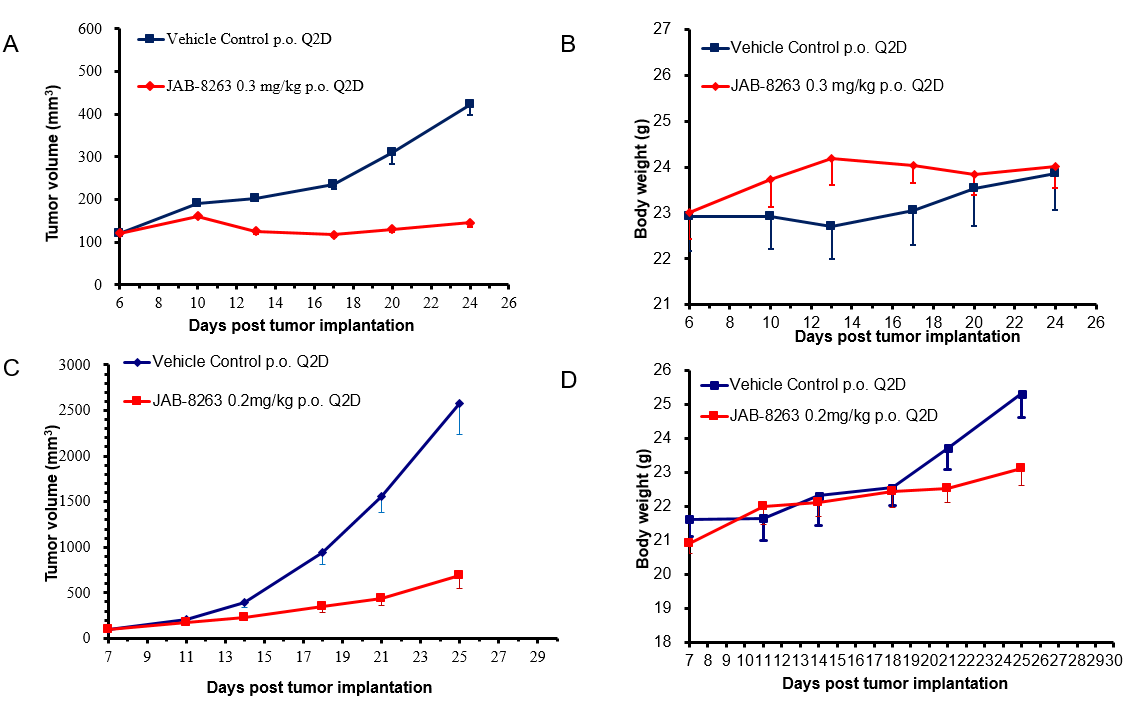 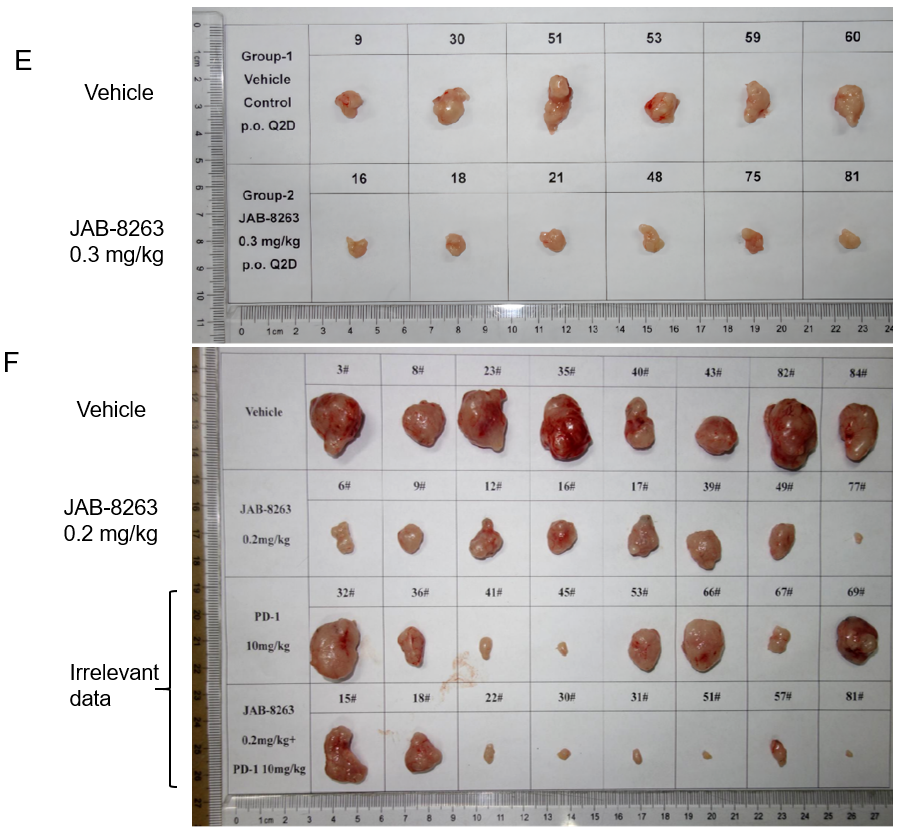 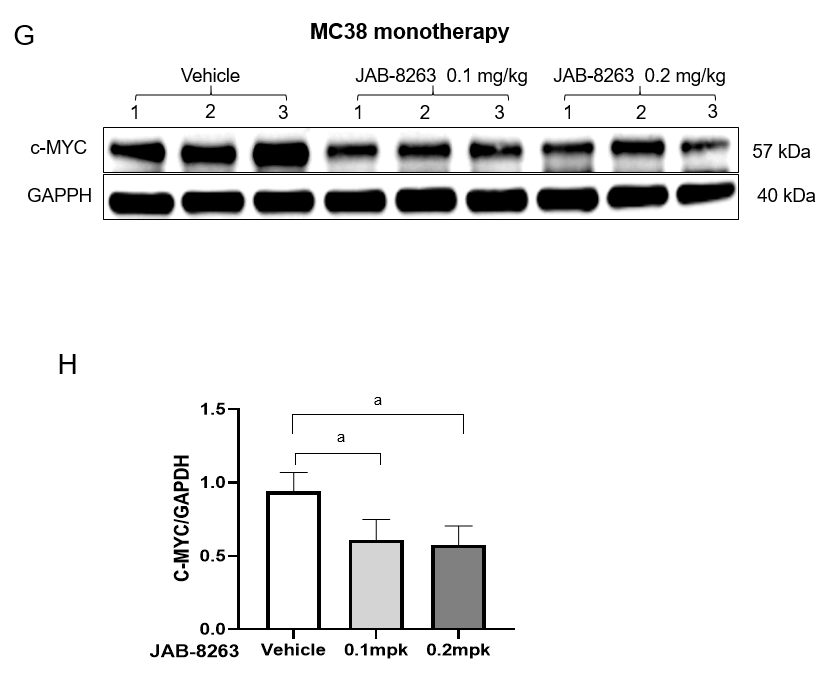 Figure 4 JAB-8263 suppressed tumor growth in colorectal cancer m xenograft model. A and E: SW837 xenograft model (6 mice for each group) was treated with JAB-8263 0.3 mg/kg for 29 d he average tumor volume was significantly decreased compared to the vehicle control group, P < 0.001; B: There was no significant difference in body weight change between groups; C and F: MC38 syngeneic murine model (8 mice for each group) was treated with JAB-8263 0.2 mg/kg for 29 d he average tumor volume was significantly decreased compared to the vehicle control group, P = 0.003; D: There was no significant difference in body weight change between groups; G and H: The tumor tissue of the MC38 syngeneic murine model (3 mice for each group) after single dose of JAB-8263 treatment was collected for the Western blotting assay. Compared with the control group, the expression of c-MYC in the treatment group was downregulated, aP < 0.05.